Università di XXX Settimana di visita istituzionale xx - xx xxxx 202x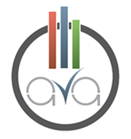 Scheda di Valutazione – DIPARTIMENTODipartimento di XXApprovato con Delibera del Consiglio Direttivo n. 26 del 13 febbraio 2023Considerare anche le Note presenti nella pagina web “Linee Guida e Strumenti di supportoE.DIP.1 - Definizione delle linee strategiche per la didattica, la ricerca e la terza missione/impatto socialeE.DIP.1.1 Il Dipartimento ha definito formalmente una propria visione, chiara, articolata e pubblica, della qualità della didattica, della ricerca e della terza missione/impatto sociale con riferimento al complesso delle relazioni fra queste e tenendo conto della pianificazione strategica di Ateneo, del contesto di riferimento, delle competenze e risorse disponibili, delle proprie potenzialità di sviluppo e delle ricadute nel contesto sociale, culturale ed economico.E.DIP.1.2 Il Dipartimento ha declinato la propria visione in politiche, strategie e obiettivi di breve, medio e lungo termine, riportati in uno o più documenti di pianificazione strategica e operativa, accessibili ai portatori di interesse (interni ed esterni).E.DIP.1.3 Il Dipartimento, per la realizzazione delle proprie politiche e strategie di formazione, ricerca, innovazione e sviluppo sociale, stipula accordi di collaborazione con gli attori economici, sociali e culturali, pubblici e privati, del proprio contesto di riferimento e ne monitora costantemente i risultati.E.DIP.1.4 Gli obiettivi proposti sono plausibili e coerenti con le politiche e le linee strategiche di Ateneo, con le risorse di personale docente e tecnico-amministrativo, economiche, di conoscenze, strutturali e tecnologiche disponibili, con i risultati della VQR, gli indicatori di produttività scientifica dell’ASN, i contenuti della SUA-RD e con i risultati di eventuali altre iniziative di valutazione della didattica, della ricerca e della terza missione/impatto sociale attuate dall'Ateneo e dal Dipartimento.Gli aspetti da considerare di questo punto di attenzione servono anche da riscontro per la valutazione del requisito di sede E.1].E.DIP.2 - Attuazione, monitoraggio e riesame delle attività di didattica ricerca e terza missione/impatto socialeE.DIP.2.1. Il Dipartimento dispone di un’organizzazione funzionale a realizzare la propria strategia sulla qualità della didattica, della ricerca e della terza missione/impatto sociale.E.DIP.2.2 Il Dipartimento definisce una programmazione del lavoro svolto dal personale tecnico-amministrativo, corredata da responsabilità e obiettivi, coerente con la pianificazione strategica e ne verifica periodicamente l’efficacia.E.DIP.2.3 Il Dipartimento dispone di un sistema di Assicurazione della Qualità adeguato e coerente con le indicazioni e le linee guida elaborate dal Presidio della Qualità di Ateneo.E.DIP.2.4 Il Dipartimento procede sistematicamente al monitoraggio della pianificazione, dei processi e dei risultati delle proprie missioni, analizza i problemi rilevati e le loro cause ed elabora adeguate azioni di miglioramento, di cui viene a sua volta verificata l’efficacia.E.DIP.2.5 Il funzionamento dell’organizzazione e del sistema di Assicurazione della Qualità del Dipartimento è periodicamente sottoposto a riesame interno.[Gli aspetti da considerare di questo punto di attenzione servono anche da riscontro per la valutazione del requisito di sede E.2].E.DIP.3 - Definizione dei criteri di distribuzione delle risorseE.DIP.3.1 Il Dipartimento definisce con chiarezza e pubblicizza i criteri e le modalità di distribuzione interna delle risorse economiche per il finanziamento delle attività didattiche, di ricerca e terza missione/impatto sociale, coerentemente con la propria pianificazione strategica, con le indicazioni dell'Ateneo e con i risultati conseguiti. [Questo aspetto da considerare serve anche da riscontro per la valutazione del requisito di sede E.3].E.DIP.3.2 Il Dipartimento definisce con chiarezza i criteri e le modalità di distribuzione interna delle risorse di personale docente, coerentemente con la propria pianificazione strategica, con le indicazioni dell'Ateneo e con i risultati conseguiti.[Questo aspetto da considerare serve anche da riscontro per la valutazione del requisito di sede E.3].E.DIP.3.3 Il Dipartimento definisce i criteri di distribuzione di eventuali ulteriori incentivi e premialità per il personale docente oltre a quelli definiti a livello di Ateneo, sulla base di criteri e indicatori chiari e condivisi, coerenti con le proprie politiche e obiettivi e con la regolamentazione di Ateneo (tenendo conto anche degli esiti dei processi di monitoraggio e valutazione del MUR, dell’ANVUR e dell’Ateneo stesso).[Questo aspetto da considerare serve anche da riscontro per la valutazione del requisito di sede B.1.1].E.DIP.3.4 Il Dipartimento definisce i criteri di distribuzione di eventuali incentivi e premialità per il personale tecnico-amministrativo aggiuntivi a quelli definiti a livello di Ateneo con riferimento alla valutazione delle prestazioni, sulla base di criteri e indicatori chiari e condivisi, dei risultati conseguiti e in coerenza con le indicazioni e le eventuali iniziative di valutazione dei servizi di supporto alla didattica, alla ricerca e alla terza missione/impatto sociale attuate dall’Ateneo. [Questo aspetto da considerare serve anche da riscontro per la valutazione del requisito di sede B.1.2].E.DIP.4 - Dotazione di personale, strutture e servizi di supporto alla didattica, alla ricerca e alla terza missione/impatto socialeE.DIP.4.1 Il Dipartimento dispone di risorse di personale docente e ricercatore adeguate all’attuazione della propria pianificazione strategica e delle attività istituzionali e gestionali.[Questo aspetto da considerare serve anche da riscontro per la valutazione del requisito di sede B.1.3].E.DIP.4.2 Il Dipartimento promuove, supporta e monitora la partecipazione di docenti e tutor didattici a iniziative di formazione/aggiornamento didattico nelle diverse discipline, ivi comprese quelle relative all’uso di metodologie didattiche innovative anche tramite l’utilizzo di strumenti online e all’erogazione di materiali didattici multimediali.[Questo aspetto da considerare serve anche da riscontro per la valutazione del requisito di sede B.1.1].E.DIP.4.3 Il Dipartimento dispone di risorse di personale tecnico-amministrativo adeguate all’attuazione della propria pianificazione strategica e delle attività istituzionali e gestionali.E.DIP.4.4 Il Dipartimento promuove, supporta e monitora la partecipazione del personale tecnico-amministrativo a iniziative di formazione/aggiornamento con particolare attenzione a quelle organizzate dall’Ateneo.[Questo aspetto da considerare serve anche da riscontro per la valutazione del requisito di sede B.1.2].E.DIP.4.5 Il Dipartimento dispone di adeguate strutture, attrezzature e risorse di sostegno alla didattica, alla ricerca, alla terza missione/impatto sociale e ai Dottorati di ricerca (se presenti). [La valutazione di questo aspetto da considerare si basa anche sulla valutazione dei corrispondenti aspetti da considerare dei punti di attenzione D.CDS.3.2 e D.PHD.2 dei CdS e dei Dottorati di Ricerca afferenti al Dipartimento e oggetto di visita].[Questo aspetto da considerare serve anche da riscontro per la valutazione dei requisiti di sede B.3.2, B.4.1 e B.4.2].E.DIP.4.6 Il Dipartimento fornisce un supporto adeguato e facilmente fruibile a docenti, ricercatori, dottorandi e studenti per lo svolgimento delle loro attività di didattica, ricerca e terza missione/impatto sociale, verificato dall’Ateneo attraverso modalità strutturate di rilevazione di cui all’aspetto da considerare B.1.3.3.[Questo aspetto da considerare serve da riscontro per la valutazione del requisito di sede B.1.3].Autovalutazione (non più di 1.500 parole)……Fonti documentali indicate dall'Ateneo per l'esame a distanza (non più di 8 documenti):Documenti chiave:Titolo:Breve Descrizione:Riferimento (capitolo/paragrafo, etc.):Upload / Link del documento:Documenti a supporto:Titolo:Breve Descrizione:Riferimento (capitolo/paragrafo, etc.):Upload / Link del documento:Fonti documentali individuate dalla CEV per l’esame a distanza:……Fonti raccolte durante la visita (compresi gli incontri svolti durante la visita istituzionale):……Valutazione preliminare della CEVPunti di forza:………Aree di miglioramento:………Fascia di valutazione preliminare:…….Segnalazione di Buona prassi / Raccomandazione / Condizione: ... … … … … … … … … … … … … … … …Controdeduzioni dell’Ateneo:... … … … … … … … … … … … … … … …Risposta della CEV alle Controdeduzioni:… … … … … … … …… … … … … … … …Valutazione finale della CEVPunti di forza:………Aree di miglioramento:………Fascia di valutazione finale:…….Segnalazione di Buona prassi / Raccomandazione / Condizione (con breve motivazione):... … … … … … … … … … … … … … … …Autovalutazione (non più di 1.500 parole)……Fonti documentali indicate dall'Ateneo per l'esame a distanza (non più di 8 documenti):Documenti chiave:Titolo:Breve Descrizione:Riferimento (capitolo/paragrafo, etc.):Upload / Link del documento:Documenti a supporto:Titolo:Breve Descrizione:Riferimento (capitolo/paragrafo, etc.):Upload / Link del documento:Fonti documentali individuate dalla CEV per l’esame a distanza:……Fonti raccolte durante la visita (compresi gli incontri svolti durante la visita istituzionale):……Valutazione preliminare della CEVPunti di forza:………Aree di miglioramento:………Fascia di valutazione preliminare:…….Segnalazione di Buona prassi / Raccomandazione / Condizione: ... … … … … … … … … … … … … … … …Controdeduzioni dell’Ateneo:... … … … … … … … … … … … … … … …Risposta della CEV alle Controdeduzioni:… … … … … … … …… … … … … … … …Valutazione finale della CEVPunti di forza:………Aree di miglioramento:………Fascia di valutazione finale:…….Segnalazione di Buona prassi / Raccomandazione / Condizione (con breve motivazione):... … … … … … … … … … … … … … … …Autovalutazione (non più di 1.500 parole)……Fonti documentali indicate dall'Ateneo per l'esame a distanza (non più di 8 documenti):Documenti chiave:Titolo:Breve Descrizione:Riferimento (capitolo/paragrafo, etc.):Upload / Link del documento:Documenti a supporto:Titolo:Breve Descrizione:Riferimento (capitolo/paragrafo, etc.):Upload / Link del documento:Fonti documentali individuate dalla CEV per l’esame a distanza:……Fonti raccolte durante la visita (compresi gli incontri svolti durante la visita istituzionale):……Valutazione preliminare della CEVPunti di forza:………Aree di miglioramento:………Fascia di valutazione preliminare:…….Segnalazione di Buona prassi / Raccomandazione / Condizione: ... … … … … … … … … … … … … … … …Controdeduzioni dell’Ateneo:... … … … … … … … … … … … … … … …Risposta della CEV alle Controdeduzioni:… … … … … … … …… … … … … … … …Valutazione finale della CEVPunti di forza:………Aree di miglioramento:………Fascia di valutazione finale:…….Segnalazione di Buona prassi / Raccomandazione / Condizione (con breve motivazione):... … … … … … … … … … … … … … … …Autovalutazione (non più di 1.500 parole)……Fonti documentali indicate dall'Ateneo per l'esame a distanza (non più di 8 documenti):Documenti chiave:Titolo:Breve Descrizione:Riferimento (capitolo/paragrafo, etc.):Upload / Link del documento:Documenti a supporto:Titolo:Breve Descrizione:Riferimento (capitolo/paragrafo, etc.):Upload / Link del documento:Fonti documentali individuate dalla CEV per l’esame a distanza:……Fonti raccolte durante la visita (compresi gli incontri svolti durante la visita istituzionale):……Valutazione preliminare della CEVPunti di forza:………Aree di miglioramento:………Fascia di valutazione preliminare:…….Segnalazione di Buona prassi / Raccomandazione / Condizione: ... … … … … … … … … … … … … … … …Controdeduzioni dell’Ateneo:... … … … … … … … … … … … … … … …Risposta della CEV alle Controdeduzioni:… … … … … … … …… … … … … … … …Valutazione finale della CEVPunti di forza:………Aree di miglioramento:………Fascia di valutazione finale:…….Segnalazione di Buona prassi / Raccomandazione / Condizione (con breve motivazione):... … … … … … … … … … … … … … … …Fascia di valutazione degli Indicatori Dipartimento (ANVUR):… 